ГККП "ЯСЛИ-САД №16 "ЛЕСНАЯ СКАЗКА" ОТДЕЛА ОБРАЗОВАНИЯ ГОРОДА УРАЛЬСКА АКИМАТА ГОРОДА УРАЛЬСКА"Проект  старшей группы«Значение театра в жизни ребенка»                                                 Подготовила: воспитатель                                                   Ясли-сада «Лесная сказка»  №16                                                                              Ивойлова Марина ВалерьевнаУральск 2020год.Тип проекта: исследовательский, творческий, игровой. Вид проекта: среднесрочный, творческий, групповой. Продолжительность проекта: октябрь - май 2019г.Участники: дети старшей группы, воспитатель, родители, музыкальный руководитель.Актуальность проекта:     Самым популярным и увлекательным направлением в дошкольном воспитании является театрализованная деятельность. По утверждению К. С. Станиславского, театр, - это средство для общения людей, для понимания их сокровенных чувств. Это чудо, способное развивать в ребенке творческие задатки, стимулировать развитие психических процессов, совершенствовать телесную пластичность, формировать творческую активность; способствовать сокращению духовной пропасти между взрослыми и детьми.      Именно театрализованная деятельность позволяет решать многие педагогические задачи, касающиеся формирования выразительности речи ребенка, интеллектуального, нравственного и художественно - эстетического воспитания. Участвуя в театрализованных играх, дети становятся участниками разных событий из жизни людей, животных, растений, что дает им возможность глубже познать окружающий мир. Одновременно театрализованная игра прививает ребенку устойчивый интерес к культуре, литературе, театру.      Творчество ребенка проявляется в правдивом изображении персонажа. Чтобы понять, какой герой, мы с детьми анализируем его поступки, оцениваем их. Для исполнения роли ребенок должен владеть разнообразными изобразительными средствами (мимикой, телодвижением, жестами, выразительной по лексике и интонации речью и т. д.)      Дети могут переиначивать начало и концовки знакомых сюжетов, придумывать новые обстоятельства, в которые попадает герой, вводить в действие новых персонажей. Артистические возможности детей развиваются от выступления к выступлению.        Проблема:     Внешний интерес детей и родителей к театру и театральной деятельности. Обоснование проблемы:1. Недостаточное внимание родителей и детей к театру. 2. Не сформированы умения детей в «актёрском мастерстве».3. Поверхностные знания родителей о разных видах театра в детском саду и применении для обыгрывания с детьми. Цель:    Формирование у детей и родителей интереса к театру и совместной театральной деятельности, через нравственное и художественно – эстетическое воспитание детей, создание условий для развития познавательных, творческих способностей детей в процессе разработки проекта. Задачи:1. Пробудить интерес детей и родителей к театру. 2. Учить детей разыгрывать несложные представления по знакомым литературным произведениям, используя выразительные средства (интонацию, мимику, жесты) .3. Поддерживать интерес детей к театрализованной игре путем приобретения игровых умений и навыков, способность воспринимать художественный образ, следить за развитием и взаимодействием персонажей. 4. Развивать эмоциональность и выразительность речи, артистические способности через театрализованную игру. 5. Обогатить уголок театрализованной деятельности. 6.Заинтересовать родителей в приобретении, изготовлении разных видов театра и дать сведения о способах обыгрывания дома детьми.   Предварительная работа с детьми:Просмотр музыкального, кукольного спектакля: «Три медведя» (Театр – кукол «Сказка») и беседа об увиденном. Презентация для детей разных видов театра «Путешествие Колобка! ».Активное использование в совместной деятельности с детьми разных видов театра. Обыгрывание этюдов, потешек, мини-сценок и т. д. в индивидуальной работе. Создание игровой среды для самостоятельной театральной деятельности детей в детском саду (изготовление театров, билетов; подбор музыки, реквизита) .Репетиции с детьми для дальнейшего показа в музыкальном зале настоящим зрителям: детям и родителям. Предварительная работа с родителями:Наглядная информация для родителей: папка  «Домашний театр как средство домашнего развития и воспитания дошкольников» с описанием истории театра, его видов, мастер – класс по изготовлению театров. Выставка- презентация разных видов театра «Поиграйте с нами! » (рассматривание театров, варианты их изготовления) .Планируемый результат:ДетиУмеют действовать согласовано. Умеют снимать напряжения в отдельных группах мышц. Запоминают заданные позы. Знают 5 – 8 артикуляционных упражнений. Умеют произносить скороговорки в разных темпах. Умеют строить простейший диалог. Умеют составлять предложения с заданными словами Знакомы с основами кукловождения. Знают историю кукольного театра. Увлечённое использование театрального центра детьми в группе в самостоятельной деятельности и хорошие показатели «актёрского мастерства» для детей 5-6 лет.  Участие в проекте 78% семей группы.  Родители и дети познакомятся с историей театра, его видами, способами изготовления и обыгрывания.      13. Составить фотоотчёт проекта «Театр в жизни детей».Основные направления работы с детьми:Театральная играИгры на развитие интонационной выразительности речиЭтюдыДыхательная гимнастикаАртикуляционная гимнастикаЧтение сказокПодвижные игры с элементами драматизацииПредполагаемые знания, умения и навыки:Совершенствование исполнительских умений. Развитие чувства партнерства. Совершенствование психических процессов: восприятие, образное мышление, воображение, внимание, память и др. Приобретение детьми знаний о театре - как увлекательном искусстве. Формирование эстетического отношения к окружающему миру. Планирование проекта:Оформить выставку литературы проекта по теме проектаОформление фото альбома о театрахПодготовить инсценировку силами детей и родителейПроведение спектаклей, театрализованных праздниковЭтапы выполнения проекта:1 этапС чего все начиналось.     У нас в  группе было несколько театральных кукол. Однажды я принесла в группу вязанные своими руками куклы. У детей сразу возникли вопросы. Какие бывают куклы?  Как они появились? Была сформирована проблема 3 вопросов: Что мы знаем о театральных куклах? Что хотим узнать? Где узнать ответы на вопросы?Спланирована дальнейшая работа по проекту:Информирование родителей о предстоящей деятельности.Анкетирование «Любите ли Вы театр?», «Любит ли фантазировать Ваш ребенок?», цель которого - выявить творческие возможности и интересы детей.Подборка информации о театральных куклах, демонстрационный материал и экспонаты для мини-музея.Организация предметно-развивающей среды.Для успешной реализации задач проекта необходимо создание соответствующей предметно-развивающей среды.  Мини – сцена с ширмой.Плоскостные театры.Фланелеграф.Пальчиковые игрушки.Театр резиновой игрушки.Театр мягкой игрушки.Театр бутылочек.Театр на дисках.Маски.Уголок ряжений.Театр рукавичек.Теневой театр.Театр ложек.Книги-раскладушки.Конусные куклы.Музыкальные инструменты (шумовые, ударные, клавишные, духовые, струнные).Атрибуты для танцевальных импровизаций.   2 этап
Совместная деятельность  взрослого и детей осуществляется с учетом интеграции образовательных областей.ПознаниеБеседы на тему: «Как появилась первая кукла», «Где появился первый кукольный театр», «Любимые кукла разных стран».                                            Рассматривание карт России и мира.      КоммуникацияСоставление с детьми творческих рассказов:  «История одной куклы», «мой поход в театр».                                                                                                           Составление словесных описаний театральных кукол: «Угадай, что за кукла?», «Моя любимая кукла» (по мнемотаблицам).                                           Написание сценариев к мини-спектаклям.                                                           Художественное творчествоРисование: «Портрет куклы», «Моя любимая сказка» Знакомство с  народной игрушкой (дымковской, богородской)                                                                     Ручной труд: изготовление кукол из бросового материала, из ниток, из бумаги, изготовление ложкового театра                                                              Лепка: «Герои любимых сказок», «Моя кукла»СоциализацияИгры с пиктограммами: «Подбери фразу», «Придумай и скажи фразу с интонацией карточки-пиктограммы»                                                                       Этюды: «Удивление», «Цветок», «Северный полюс», «Сердитый дедушка», «Провинившийся», «Вот он какой», «Игра с камушками», «Спать хочется», «Золушка», «К нам в гости страус пришел»                                                            Театрализованная игра «Театр 2-х актеров».БезопасностьБольшое внимание уделяли правилам безопасного поведения в театральной мастерской.Физическое развитиеЭтюды на выражение движений.                                                                             Подвижные игры с кукольными персонажами.Чтение художественной литературыИспользование в театрализации малые фольклорные нормы: прибаутки, потешки, пословицы, поговорки.                                                                             Чтение русских народных сказок,  рассказов и стихов для детей.                         Музыка:   Танцевальная композиция «Русский хоровод»                                                      Слушание музыки из балета «Щелкунчик»                                                            «Пляска 2-х зверей» ,       музыкальные композиции выхода зверей          Работа с родителямиОформление альбома: «Театр и дети», 
Консультация для родителей: «Кукольный театр на вашей кухне».
Разработали маршруты выходного дня (посещение  театра)
Рекомендовали родителям изготовить вместе с детьми театральные куклы из бросового материала, ниток (вязаных кукол). Оформлена в группе папка –передвижка «Домашний театр»Буклет для родителей «Значение театра в жизни ребенка»  3 этап стал для нас заключительным.- Создали тематический альбом «Театр и дети».                                     -            Создали мини-музей «Театральные куклы»                                                           - Изготовили вместе с детьми куклы из бросового материала.                             - Создали презентацию «Театральные куклы».    - Показали кукольный спектакль для 1 и 2 младших  групп  «Теремок»Цель: дать детям возможность попробовать себя в разных ролях; продемонстрировать актерскую игру сверстникам и гостям. Содержание: переодевание, встреча зрителей, показ спектакля, фотографирование с исполнителями ролей героев сказок. - Изготовлены и подобраны атрибуты для театрализованных игр и спектаклей. - Родители приняли активное участие в проекте. Практическая значимость проекта   Мой проект направлен на развитие творческих способностей старших дошкольников средствами театрализованных игр.   Проект реализует общеобразовательные и воспитательные задачи. Знания, полученные детьми в процессе обучения, носят прочный, устойчивый характер.   Участники образовательного процесса готовы к дальнейшему творческому развитию. По завершении проекта работа над развитием творческих способностей детей не прекращается.   Обогащается предметно-развивающая среда, развивается сотрудничество с педагогами других групп, родителями.Литература:1. Федеральный государственный образовательный стандарт дошкольного образования.2. А.В. Щёткин «Театральная деятельность в детском саду с детьми 5-6 лет», Москва, «Мозаика-Синтез», 2008 год.3. Н.Б. Улащенко «Организация театральной деятельности в младшей группе»,  изд-во «Корифей»  г. Волгоград.4. И.П. Кошманская «Театр в детском саду», г. Ростов-на-Дону, изд-во «Феникс».5. Н.Ф. Сорокина «Сценарии театральных кукольных занятий», Москва, изд-во «Аркти», 2007 год.6. Н.В. Смирнова, В.К. Шалаева «Среда развития дошкольника: сущ-ность и структура» г. Иваново, 2009 год.7. С.Н. Захарова «Праздники в детском саду», «Владос», 2001 год.8. Н.В.Зарецкая, З.А. Роот «Праздники в детском саду», Москва  изд-во «Айрис-пресс», 2001 год.9. В.В. Гербова, М.А. Васильева, Т.С. Комарова «Программа воспитания и обучения в детском саду» Москва, изд-во «Мозаика-синтез», 2005 год.10.Журналы «Дошкольное воспитание», журналы «Ребёнок в детском саду».11. Интернет сайты дошкольных учреждений, интернет порталы.  Приложение  1Театральные игрушки, вязанные своими руками для группы.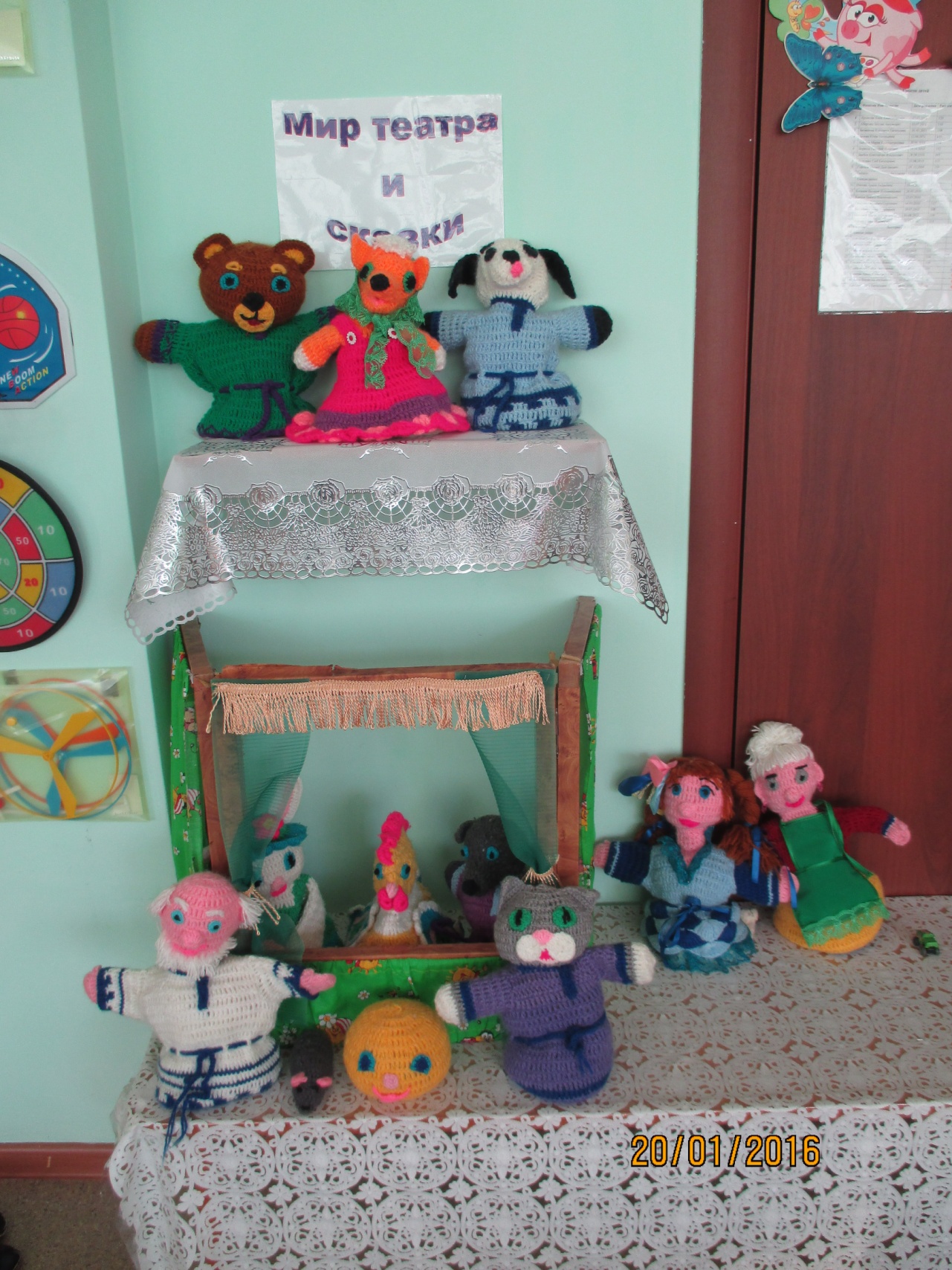                                                                                                                                 Приложение 2Виды театра,  имеющиеся в группе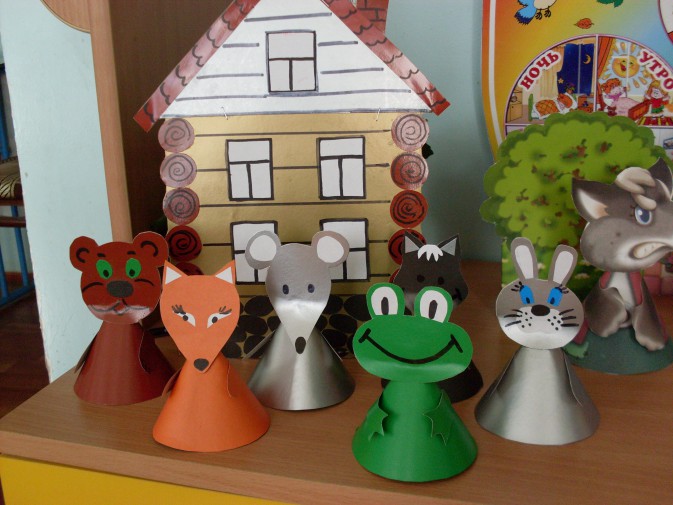 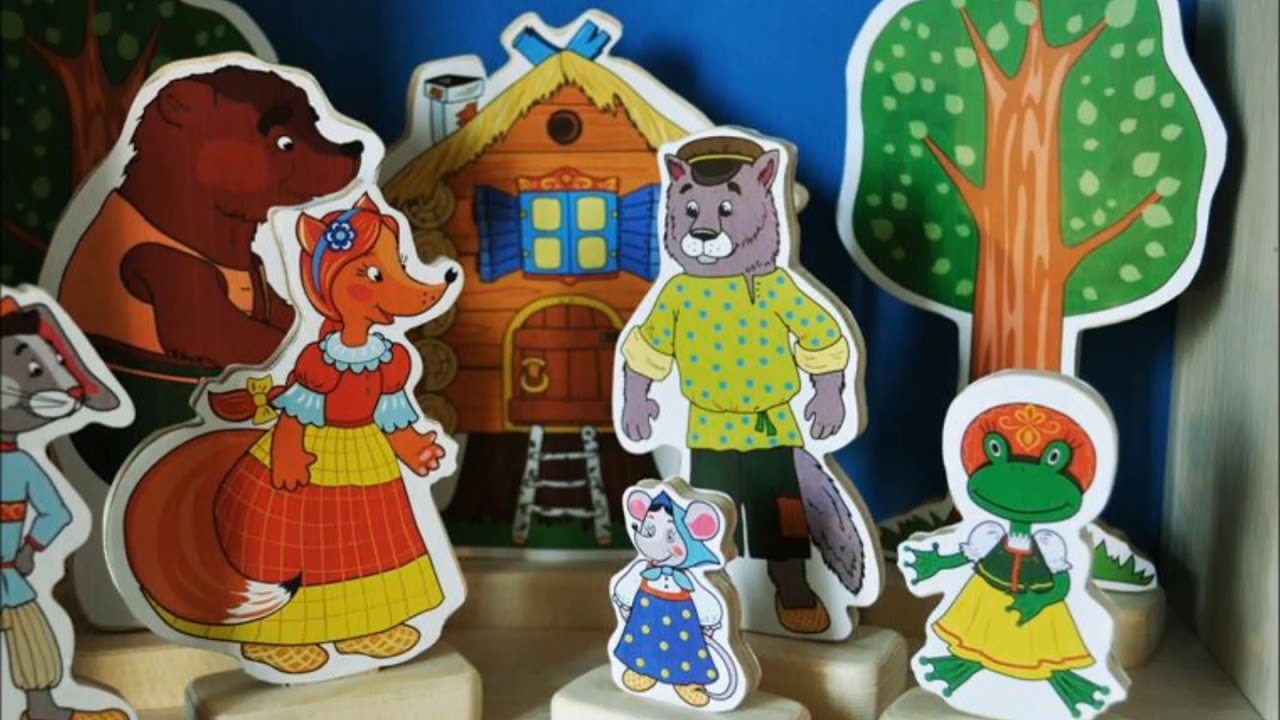 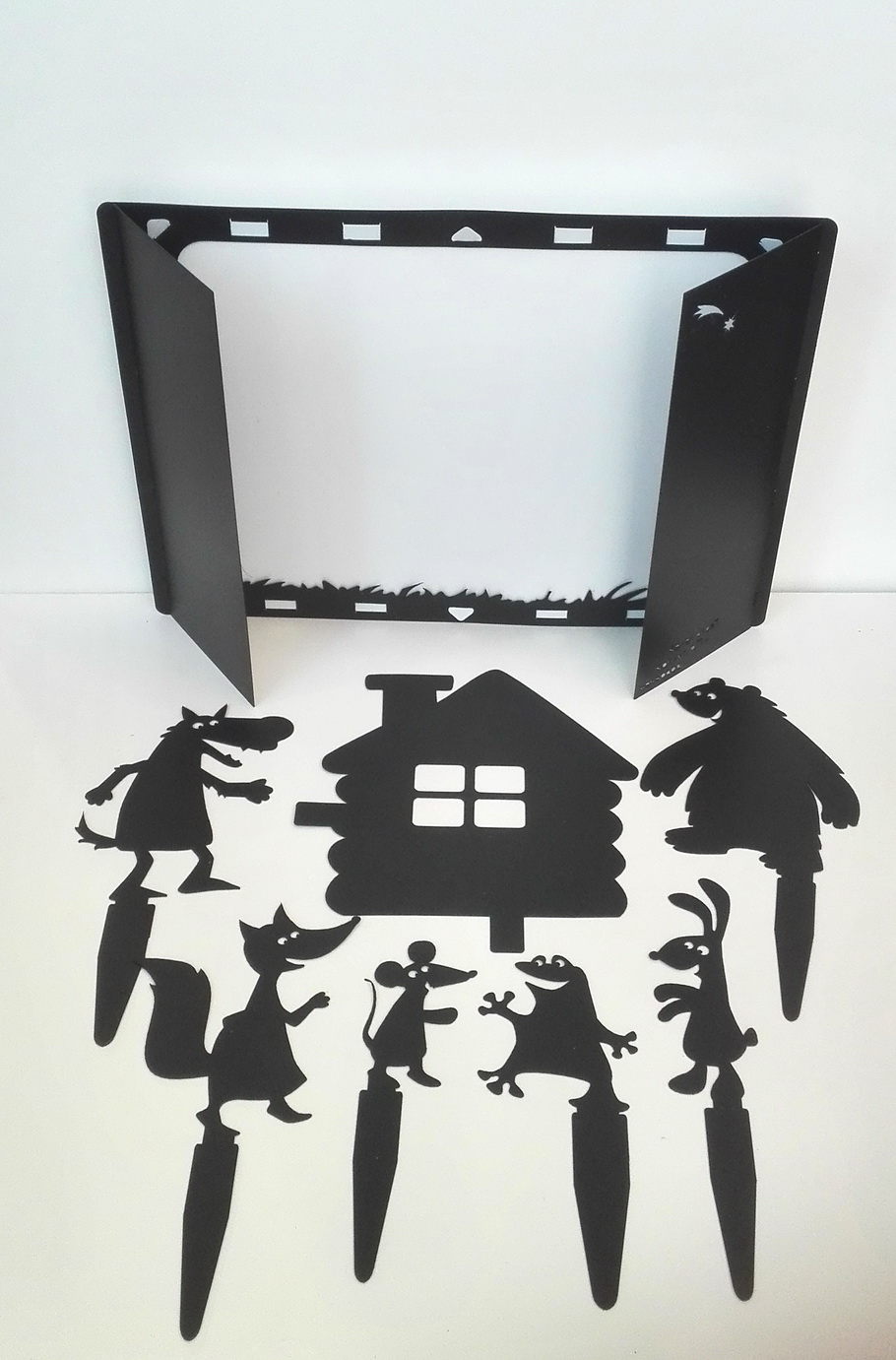 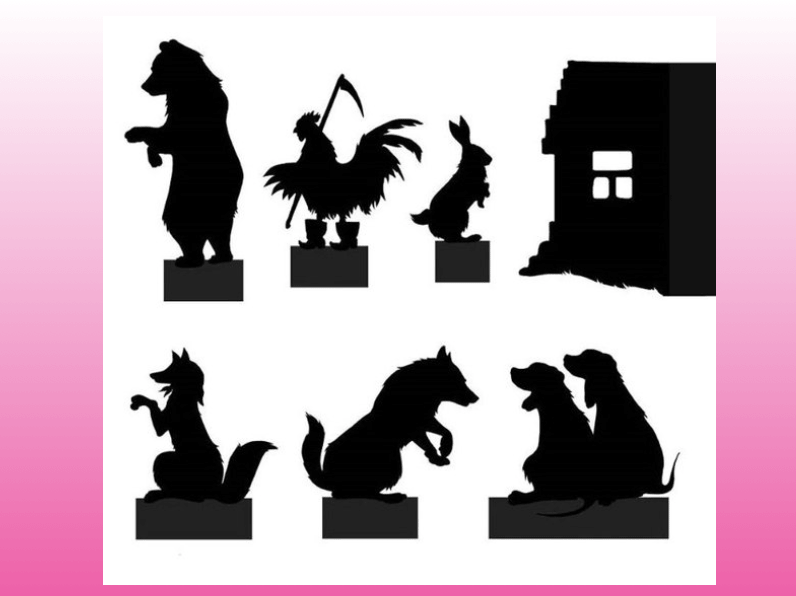 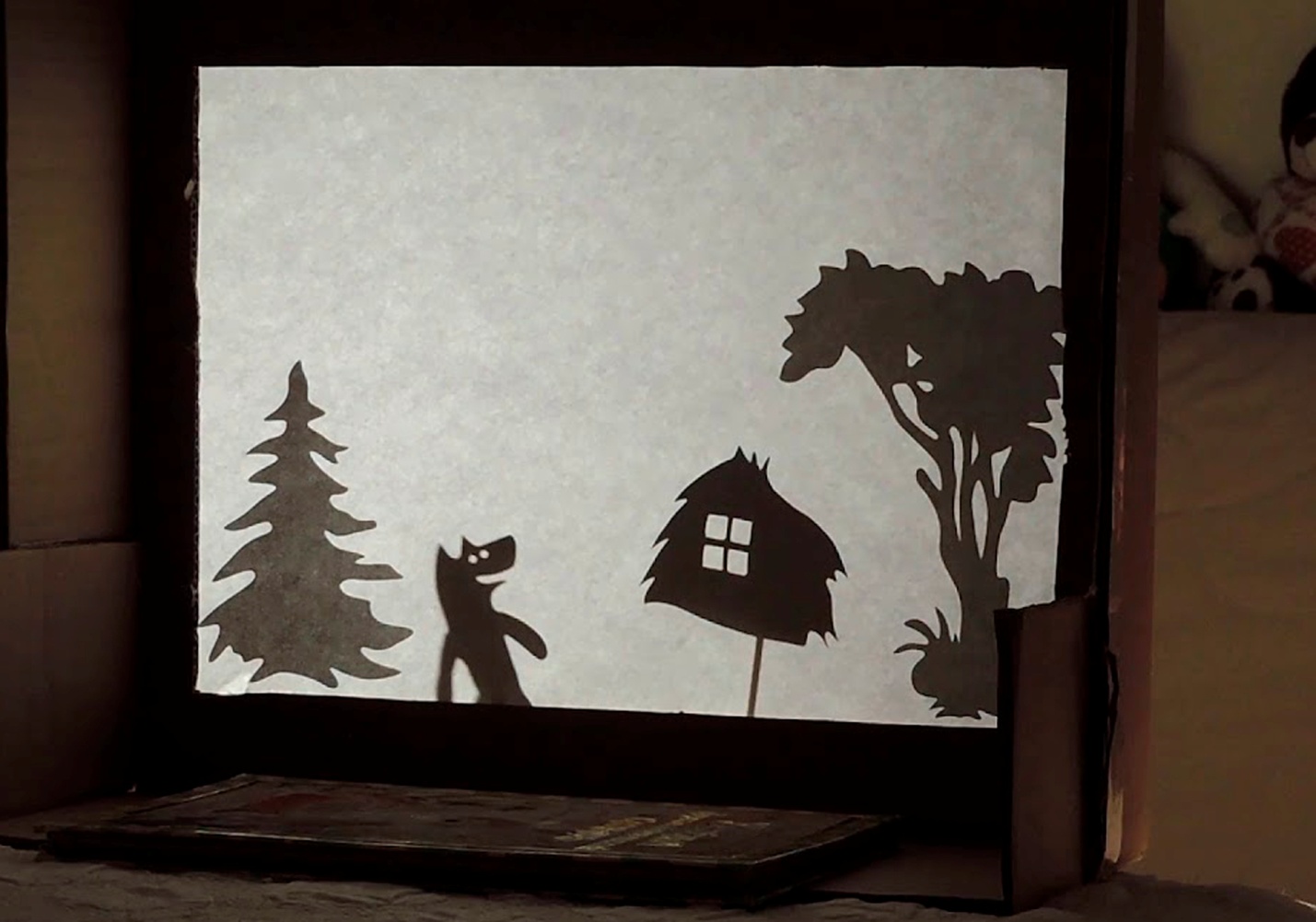 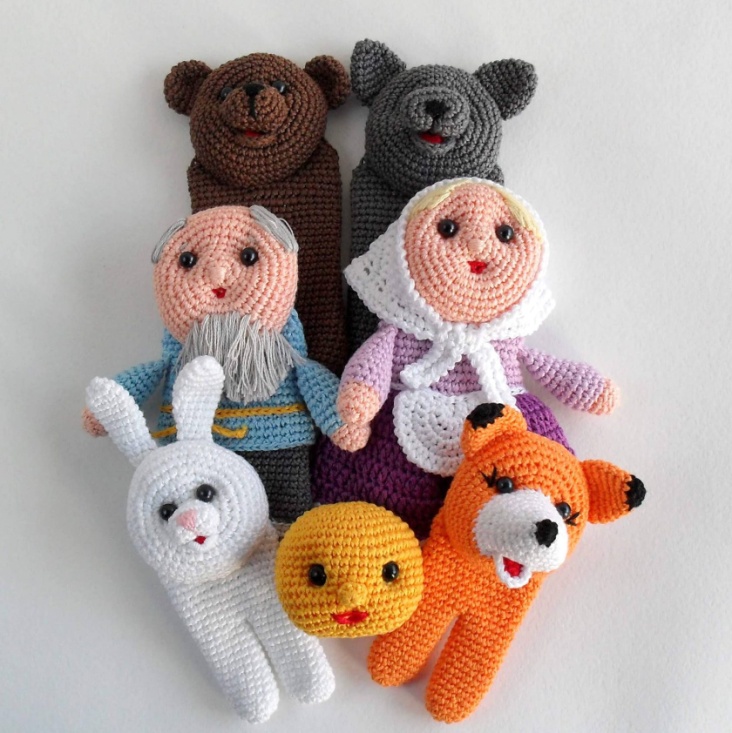 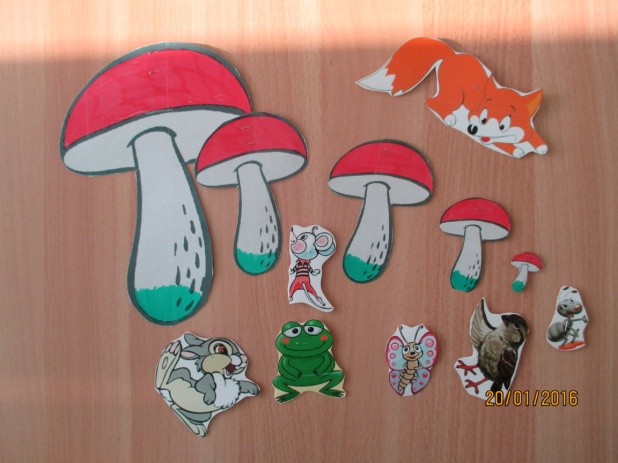 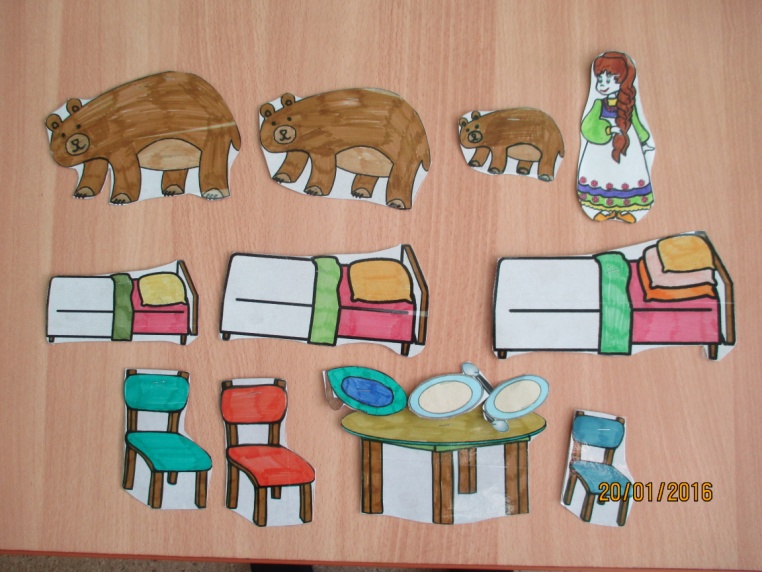 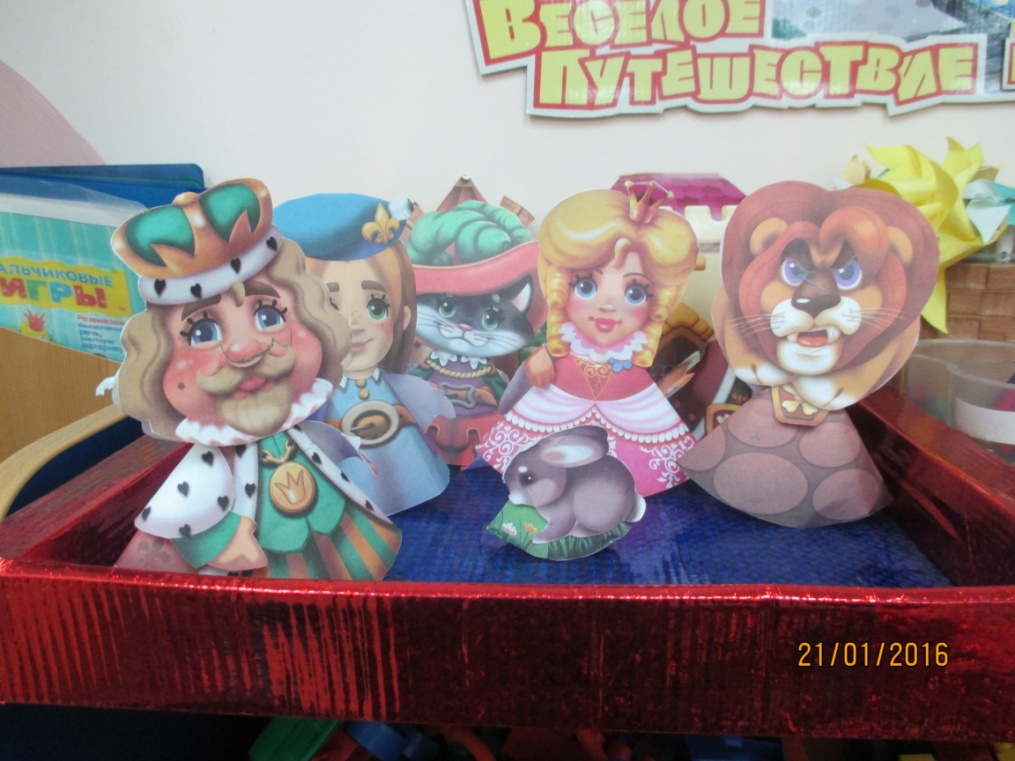 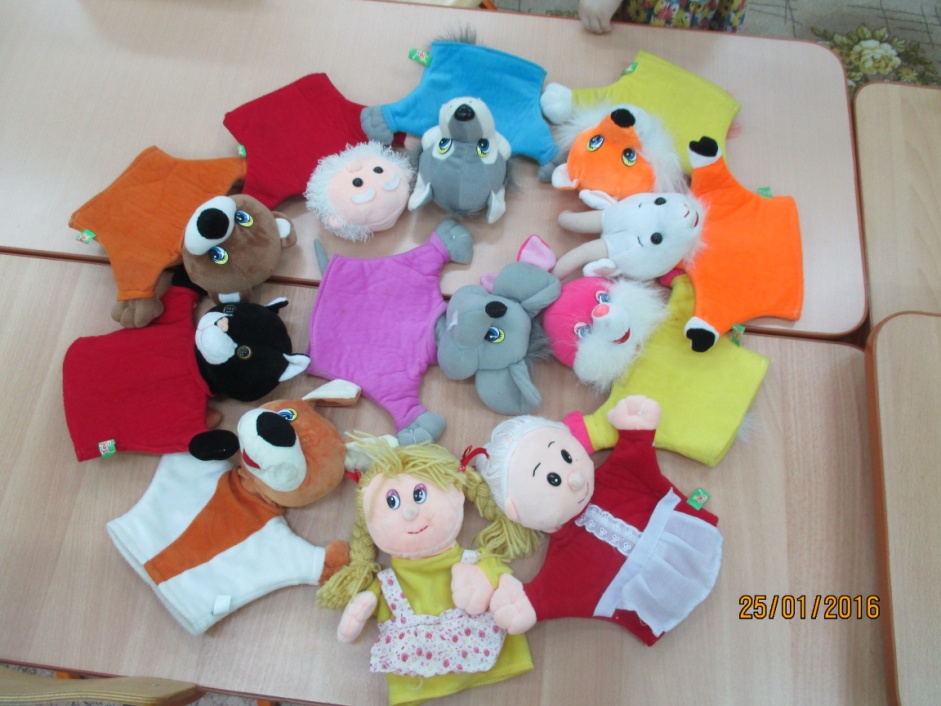 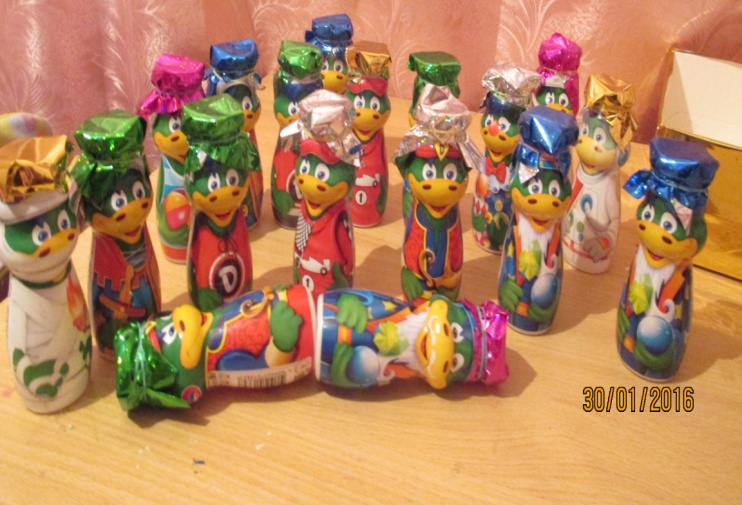 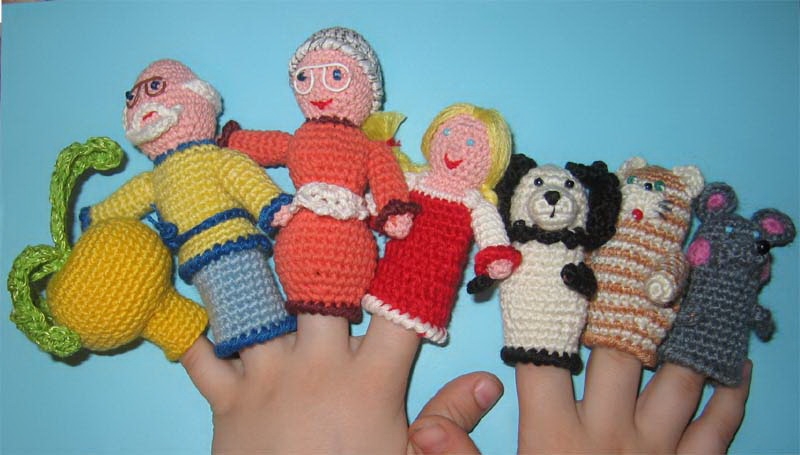 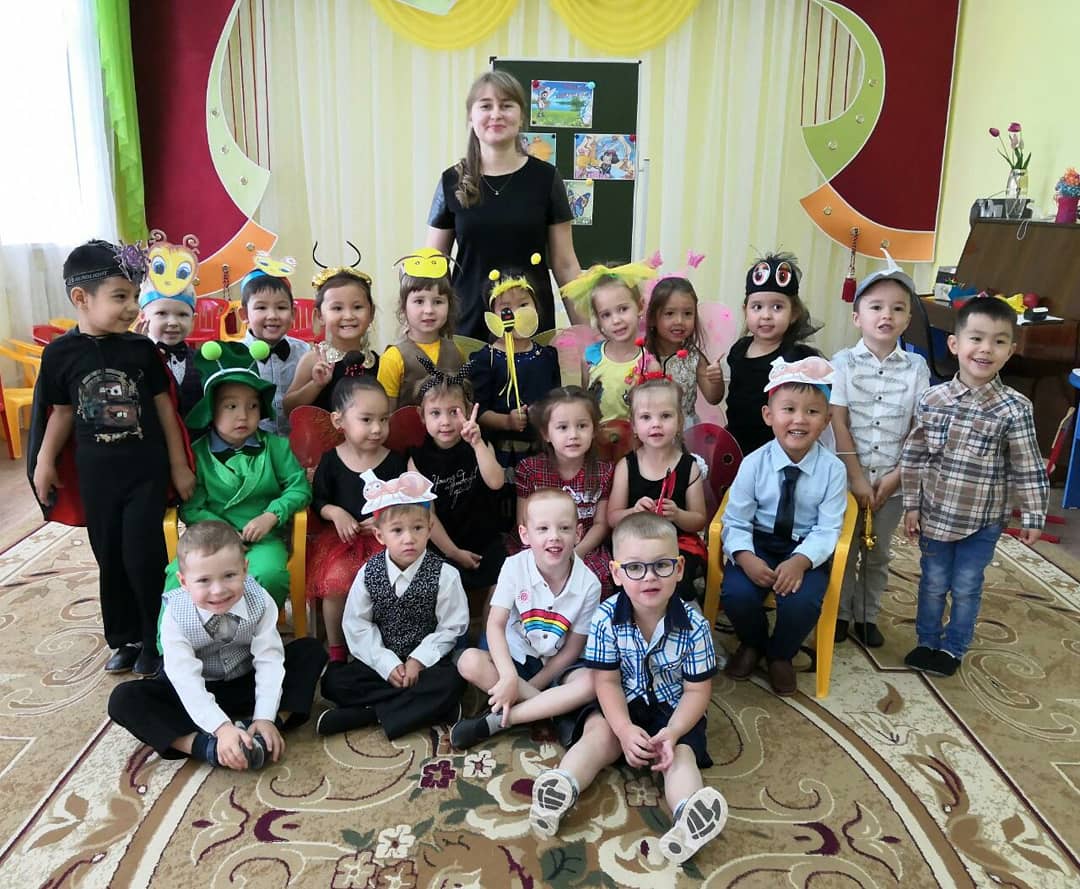 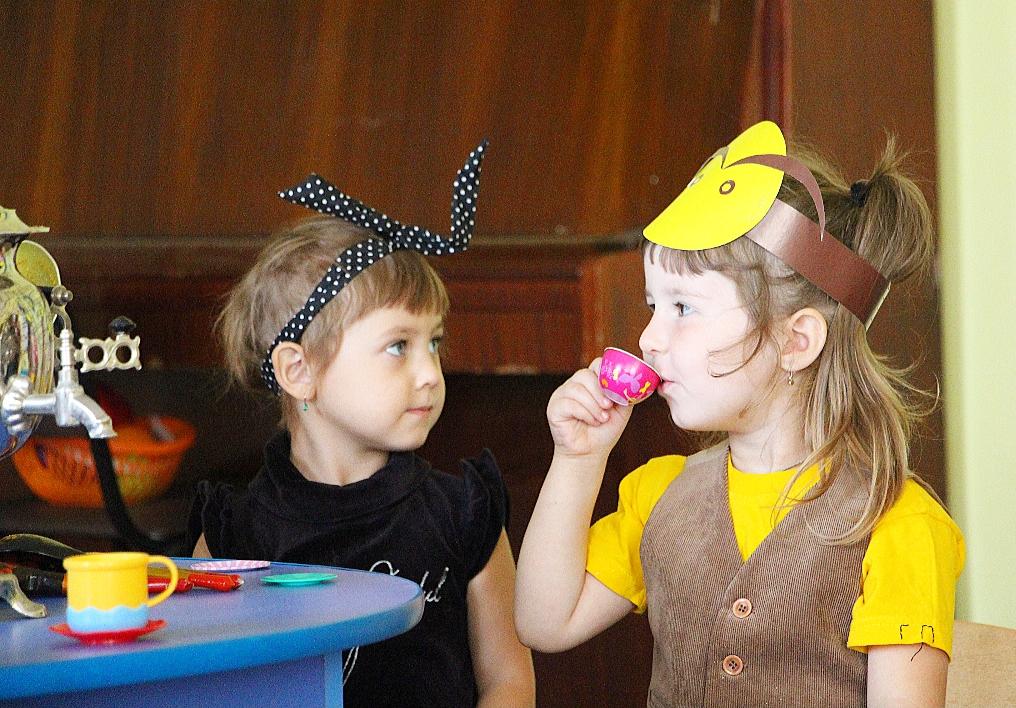 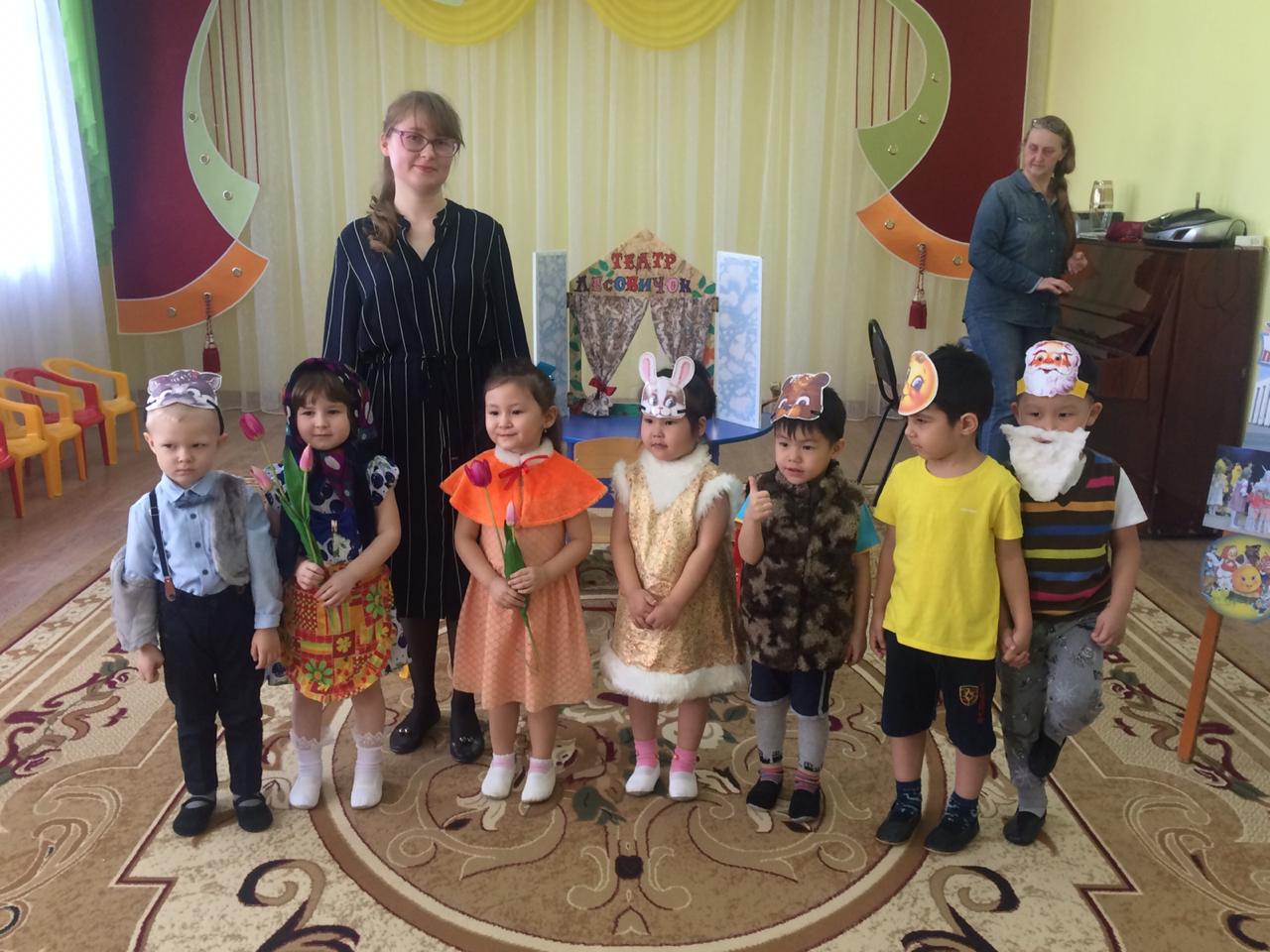 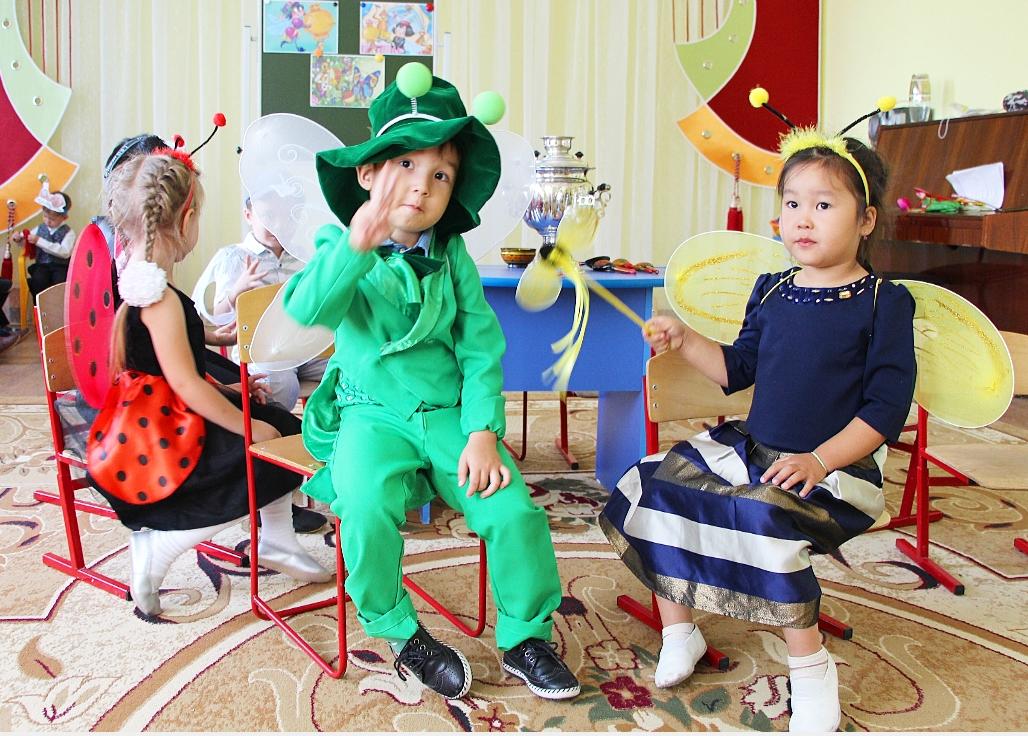 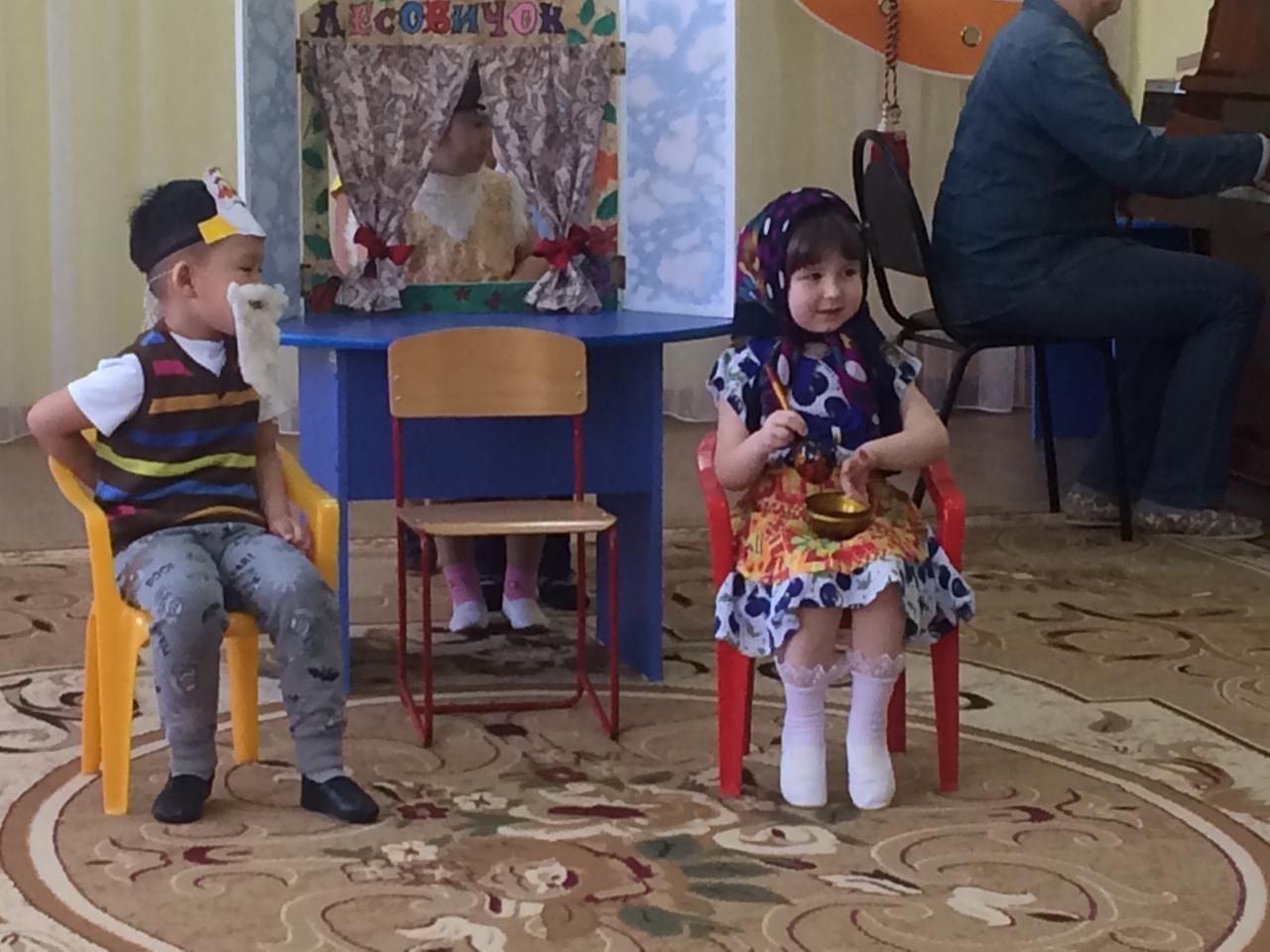 Что мы знаем о    театральных куклах?Что мы хотим узнать?Где узнать ответы на ваши вопросы? Куклы - варежки родились из обыкновенных вязаных варежек. Бывают куклы, которые одеваются на палец. Куклы марионетки управляются не снизу, а сверху с помощью крестовины. Бывают игрушки, у которых рот открывается.Как появилась первая театральная кукла. Какая страна считается самой «кукольной» Какие еще бывают куклы. Как ими управлять. Изготовление театральных кукол. Правила кукловождения.Спрошу у мамы и папы. Расскажет воспитатель. Нужно посмотреть в книжке. Есть все в компьютере. Посмотреть в журнале. 